п.19 "а" Раскрытие информации  о размерах платы за технологическое присоединение к электрическим сетям ООО "Амурские коммунальные системы" Источник официального опубликования: Приказ Управления государственного регулирования цен и тарифов Амурской области от 17.11.2023 № 135-пр/э
"Об утверждении размера платы за технологическое присоединение к электрическим сетям территориальных сетевых организаций, расположенных в границах Амурской области, на 2024 год" с 01.01.2024 по 31.12.2024 (опубликован на официальном интернет-портале правовой информации (http://pravo.gov.ru/) 24.11.2023, № опубликования 2801202311240002).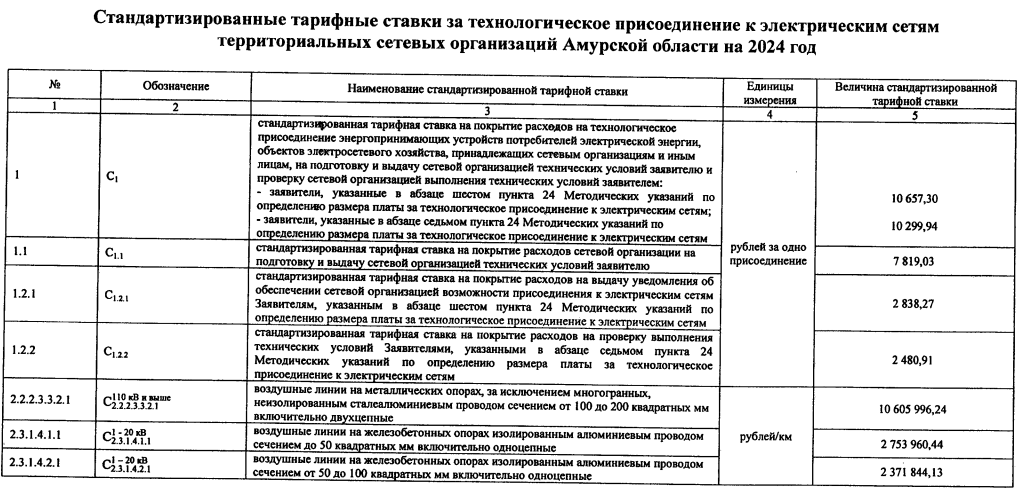 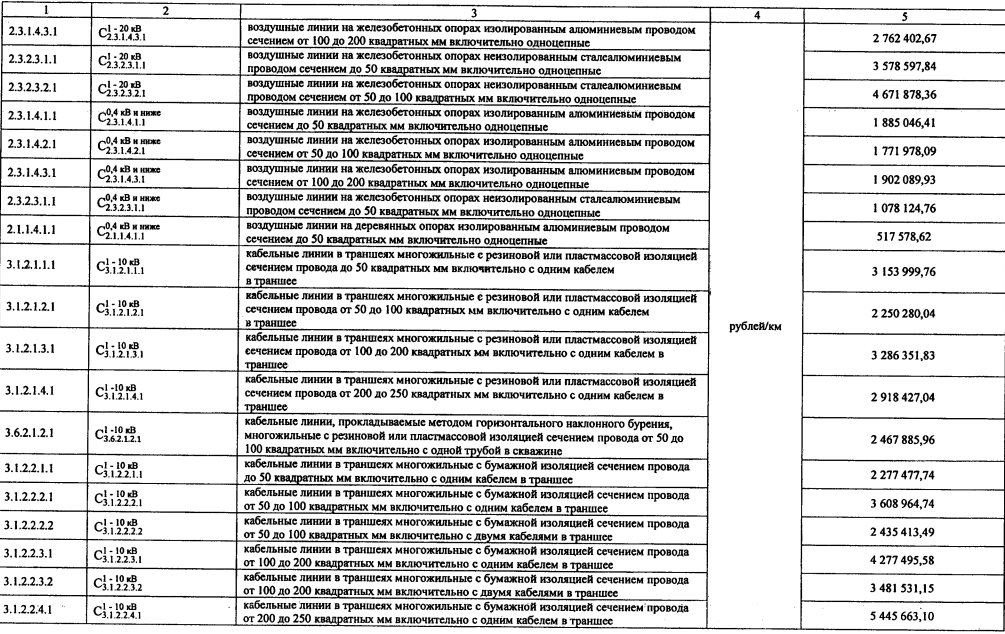 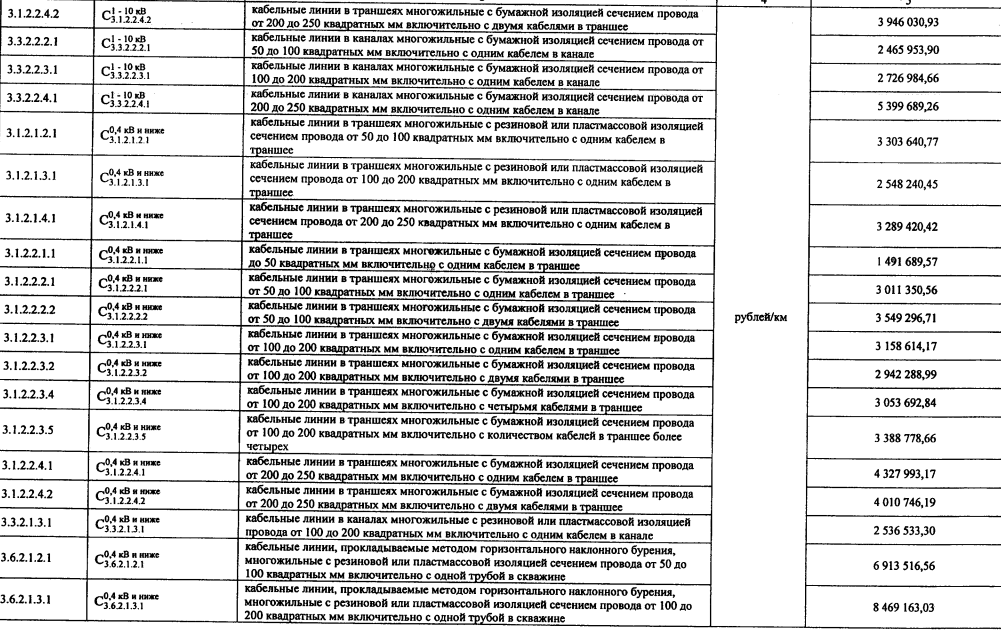 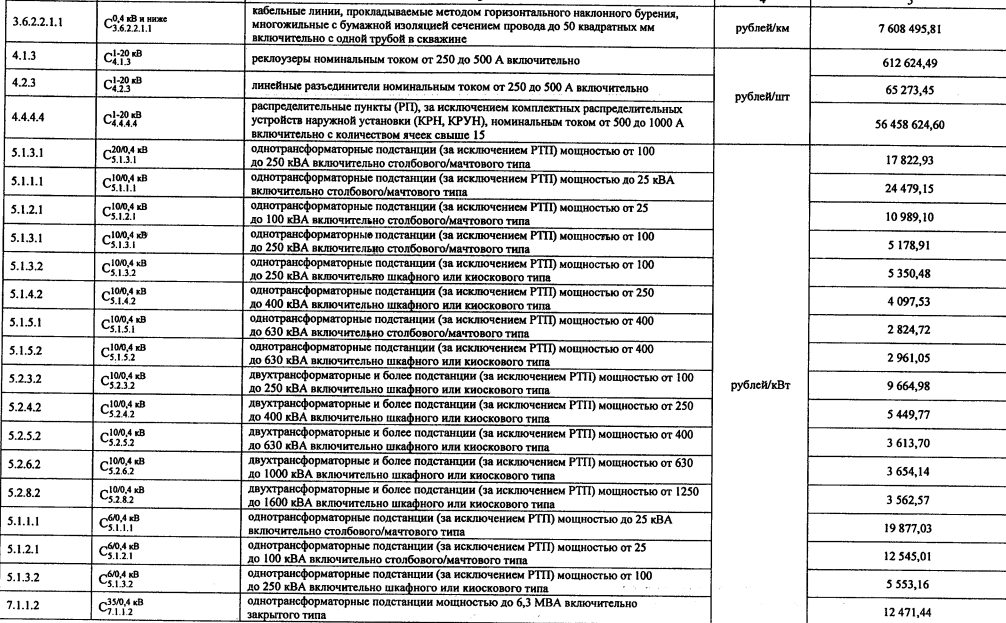 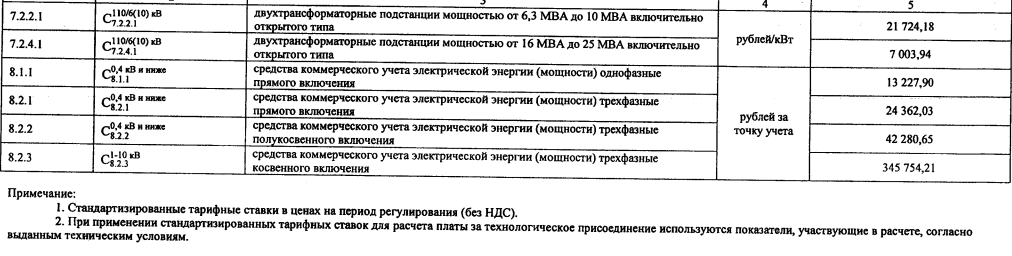 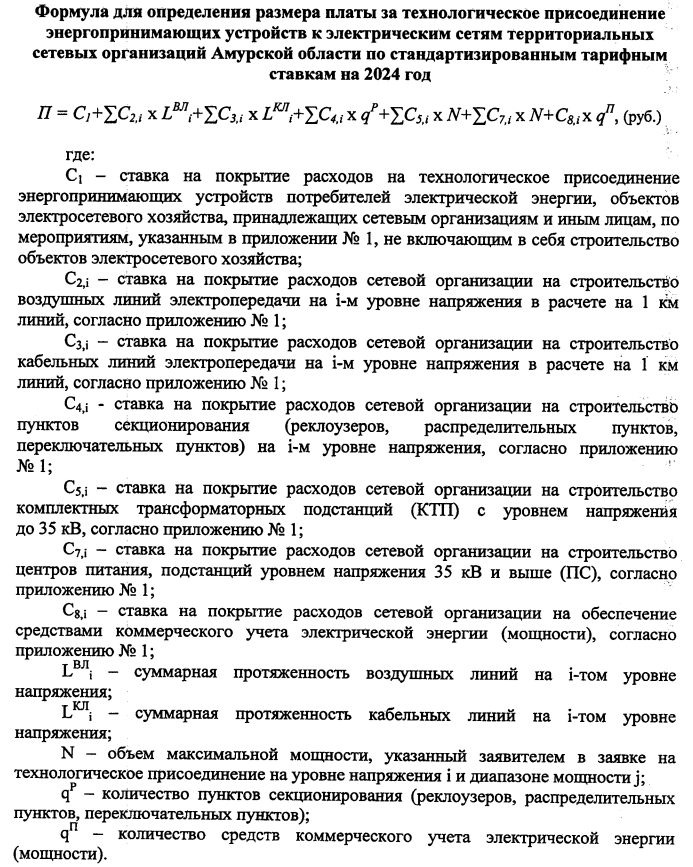 